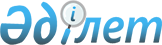 "Қазақстан Республикасы Ауыл шаруашылығы министрлiгiнiң 2011 - 2015 жылдарға арналған стратегиялық жоспары туралы" Қазақстан Республикасы Үкіметінің 2011 жылғы 19 ақпандағы № 158 қаулысына өзгерістер мен толықтырулар енгізу туралыҚазақстан Республикасы Үкіметінің 2013 жылғы 31 желтоқсандағы № 1459 қаулысы

      Қазақстан Республикасының Үкіметі ҚАУЛЫ ЕТЕДІ:



      1. «Қазақстан Республикасы Ауыл шаруашылығы министрлігінің 2011 – 2015 жылдарға арналған стратегиялық жоспары туралы» Қазақстан Республикасы Үкіметінің 2011 жылғы 19 ақпандағы № 158 қаулысына (Қазақстан Республикасының ПҮАЖ-ы, 2011 ж., № 20, 252-құжат) мынадай өзгерістер мен толықтырулар енгізілсін:



      көрсетілген қаулымен бекітілген Қазақстан Республикасы Ауыл шаруашылығы министрлігінің 2011 – 2015 жылдарға арналған стратегиялық жоспарында:



      «Стратегиялық бағыттар, мақсаттар, мiндеттер, нысаналы индикаторлар, iс-шаралар және нәтижелердiң көрсеткiштерi» деген 3-бөлiмде:



      «Агроөнеркәсіптік кешенді дамыту» деген 1-стратегиялық бағытта:



      «Қазақстан Республикасы АӨК субъектілерінің бәсекеге қабілеттілігін арттыру үшін жағдай жасау» деген 1.1-мақсатта:



      осы мақсатқа қол жеткiзуге бағытталған бюджеттiк бағдарламалардың кодтары «223», «224», «225», «226» деген сандармен толықтырылсын;



      мына:      «                                                                    »

      деген нысаналы индикаторлар мынадай редакцияда жазылсын:      «                                                                   »;

      1.1.1-міндет мынадай редакцияда жазылсын:



      «1.1.1-міндет. Жеміс-жидек дақылдары мен жүзімнің элиталық тұқымдары мен екпелерінің, бау-бақша жұмыстарының экономикалық қолжетімділігін арттыру                                                                   »;

      1.1.4-міндет мынадай редакцияда жазылсын:



      «1.1.4-міндет. Малды күтіп-бағудың және мал шаруашылығы өнімдері өндірісінің экономикалық қолжетімділігін арттыру                                                                   »;

      1.1.5-міндет мынадай редакцияда жазылсын:



      «1.1.5-міндет. Асыл тұқымды өнімнің экономикалық қолжетімділігін арттыру                                                                   »;

      «Фитосанитариялық қауіпсіздік жүйесін дамыту» деген 1.1.8-міндетте:



      «Тікелей нәтижелер көрсеткіштері» мынадай мазмұндағы жолмен толықтырылсын:      «                                                                   »;

      «Тiкелей нәтижелердiң көрсеткiштерiне қол жеткiзуге арналған iс-шаралар» мынадай мазмұндағы тармақпен толықтырылсын:      «                                                                   »;

      «Ветеринариялық қауіпсіздік жүйесін дамыту» деген 1.1.9-міндет мынадай мазмұндағы жолмен толықтырылсын:      «                                                                   »;

      «Агроөнеркәсіптік кешенінің субъектілері үшін мемлекеттік қызмет көрсету жүйесін дамыту» деген 1.1.12-міндетте «Тiкелей нәтижелердiң көрсеткiштерiне қол жеткiзуге арналған iс-шаралар» деген жол мынадай редакцияда жазылсын:      «                                                                   »;

      мынадай мазмұндағы 1.1.15, 1.1.16-міндеттермен толықтырылсын:



      «1.1.15-міндет. Гербицидтердің экономикалық қолжетімділігін арттыру

      1.1.16-міндет. Қаржылық сауықтыру                                                                   »;

      «Функционалдық мүмкiндiктердi дамыту» деген 4-бөлімде:



      «Мемлекеттік органның стратегиялық бағытының, мақсатының және міндетінің атауы» деген бағанда:



      «Жеміс-жидек дақылдары мен жүзімнің элиталық тұқымдары мен екпелерінің экономикалық қолжетімділігін арттыру» деген 1.1.1-міндет мынадай редакцияда жазылсын:



      «1.1.1-міндет. Жеміс-жидек дақылдары мен жүзімнің элиталық тұқымдары мен екпелерінің, бау-бақша жұмыстарының экономикалық қолжетімділігін арттыру»;



      мынадай міндеттермен толықтырылсын:



      «1.1.15-міндет. Гербицидтердің экономикалық қолжетімділігін арттыру;



      1.1.16-міндет. Қаржылық сауықтыру»;



      5-бөлім мынадай редакцияда жазылсын:



      «5-бөлім. Ведомствоаралық өзара iс-қимыл                                                                   »;

      6-бөлім мынадай редакцияда жазылсын:



      «6-бөлім. Тәуекелдердi басқару                                                                   »;

      «Бюджеттік бағдарламалар» деген 7-бөлімде:



      «Бюджеттік бағдарламалар» деген кіші бөлімде:



      001 «Ауыл шаруашылығы саласындағы жоспарлау, реттеу, басқару» деген бюджеттік бағдарлама мынадай редакцияда жазылсын:      «                                                                   »;

      009 «Облыстық бюджеттерге, Астана және Алматы қалаларының бюджеттеріне эпизоотияға қарсы іс-шараларды жүргізуге берілетін ағымдағы нысаналы трансферттер» деген бюджеттік бағдарламада:



      «2013 жыл» деген бағанда:



      тиiмдiлiк көрсеткiштерiнде:



      «Мыналарға жұмсалатын шығындар:



      ветеринариялық препараттарды қолдану (1 дозаға)» деген жолда «14-97» деген сандар «14-98» деген сандармен ауыстырылсын;



      «- серологиялық зерттеулер үшiн қан сынамасын алу және жеткiзу (1 сынамаға)» деген жолда «123,7» деген сандар «121,2» деген сандармен ауыстырылсын;



      043 «Агроөнеркәсіптік кешенді дамытуды ынталандыру жөніндегі мемлекеттік саясатты іске асыру үшін «ҚазАгро» ұлттық басқарушы холдингі» АҚ жарғылық капиталын ұлғайту» деген бюджеттік бағдарламада:



      «2013 жыл» деген бағанда:



      «23. Мал шаруашылығын дамытуға ауыл шаруашылығы тауарларын өндірушілерге кредит беру» деген тармақта:



      «Сатып алынған аталық бұқалар саны» деген жолда «1 400» деген сандар «770» деген сандармен ауыстырылсын;



      «Бюджеттік шығыстар көлемі» деген жолда «14 100 000» деген сандар «13 793 820» деген сандармен ауыстырылсын;



      051 «Ауыл шаруашылығы өнімін өндіруді басқару жүйелерін субсидиялау» деген бюджеттік бағдарламада:



      «2013 жыл» деген бағанда:



      тiкелей нәтиже көрсеткiштерiнде:



      «Бағдарламаға қатысатын кәсiпорындардың саны» деген жолда «30-40» деген сандар алынып тасталсын;



      «түпкілікті нәтиже көрсеткiштерiнде:



      «Кәсіпорындардың жалпы санына ИСО, ХАССП халықаралық стандарттарын енгiзген АӨК кәсiпорындарының үлесi» деген жолда «20,2» деген сандар алынып тасталсын;



      тиімділік көрсеткiштерiнде:



      «ИСО, ХАССП халықаралық стандарттарын енгiзудегi шығындарының 1 теңгесiне бюджеттiк субсидияның көлемi» деген жолда «0,35» деген сандар алынып тасталсын;



      «Бюджеттік шығыстар көлемі» деген жолда «60 000» деген сандар алынып тасталсын;



      074 «Қазақстан Республикасы Ауыл шаруашылығы министрлiгiнiң күрделi шығыстары» деген бюджеттік бағдарламада:



      «2013 жыл» деген бағанда:



      тиiмдiлiк көрсеткiштерiнде:



      «- материалдық-техникалық жарақтандыру бойынша» деген жолда «4 153» деген сандар «8 477» деген сандармен ауыстырылсын;



      «Бюджеттік шығыстар көлемі» деген жолда «137 050» деген сандар «279 754» деген сандармен ауыстырылсын;



      201 «Қазақстан Республикасы Ауыл шаруашылығы министрлiгiнiң ведомстволық бағыныстағы мемлекеттiк мекемелерiнiң және ұйымдарының күрделi шығыстары» деген бюджеттік бағдарлама мынадай редакцияда жазылсын:      «                                                                   »;

      212 «Агроөнеркәсіптік кешен саласындағы ғылыми зерттеулер мен іс шаралар» деген бюджеттік бағдарламада:



      «2013 жыл» деген бағанда:



      «Бюджеттік шығыстар көлемі» деген жолда «3 315 387» деген сандар «3 365 387» деген сандармен ауыстырылсын;



      214 «Өсімдік шаруашылығын дамыту және азық-түлік қауіпсіздігін қамтамасыз ету» деген бюджеттік бағдарламада:



      «2013 жыл» деген бағанда:



      «Бюджеттік шығыстар көлемі» деген жолда «18 784 984» деген сандар «19 509 284» деген сандармен ауыстырылсын;



      217 «Облыстық бюджеттерге, Астана және Алматы қалаларының бюджеттеріне мемлекеттік ветеринарлық ұйымдарды материалдық-техникалық жарақтандыруға берілетін ағымдағы нысаналы трансферттер» деген бюджеттік бағдарламада:



      «2013 жыл» деген бағанда:



      тиiмдiлiк көрсеткiштерiнде:



      «- мемлекеттік ветеринариялық ұйымды» деген жолда «11 615» деген сандар «12 670» деген сандармен ауыстырылсын;



      220 «Ветеринария саласында объектілер салу» деген бюджеттік бағдарлама мынадай редакцияда жазылсын:      «                                                                   »;

      222 «Облыстық бюджеттерге, Астана және Алматы қалаларының бюджеттеріне мал шаруашылығын дамытуға берілетін ағымдағы нысаналы трансферттер» деген бюджеттік бағдарлама мынадай редакцияда жазылсын:      «                                                                   »;

      223 «Облыстық бюджеттерге, Астана және Алматы қалаларының бюджеттеріне ауыл шаруашылығы тауарын өндірушілерге өсімдіктерді қорғау мақсатында ауыл шаруашылығы дақылдарын өңдеуге арналған биоагенттердің (энтомофагтардың) және биопрепараттардың құнын арзандатуға берілетін ағымдағы нысаналы трансферттер» деген бюджеттік бағдарлама мынадай редакцияда жазылсын:      «                                                                   »;

      мынадай мазмұндағы 225 «Агроөнеркәсіптік кешен субъектілерін қаржылық сауықтыру жөніндегі бағыт шеңберінде кредиттік және лизингтік міндеттемелер бойынша пайыздық ставканы субсидиялау» және 226 «Облыстық бюджеттерге, Астана және Алматы қалаларының бюджеттеріне агроөнеркәсіптік кешен субъектілері үшін тауарлардың, жұмыстардың және көрсетілетін қызметтердің қолжетімділігін арттыруға берілетін ағымдағы нысаналы трансферттер» деген бюджеттік бағдарламалармен толықтырылсын:      «                                                                   »;

      «Бюджеттік шығыстардың жиынтығы» деген кіші бөлімде:



      «2013 жыл» деген бағанда:



      «199 430 219», «181 938 197» және «17 492 022» деген сандар тиісінше «221 104 585», «199 284 583» және «21 820 002» деген сандармен ауыстырылсын.



      2. Осы қаулы қол қойылған күнінен бастап қолданысқа енгізіледі және ресми жариялануға тиіс.      Қазақстан Республикасының

      Премьер-Министрі                                     С. Ахметов
					© 2012. Қазақстан Республикасы Әділет министрлігінің «Қазақстан Республикасының Заңнама және құқықтық ақпарат институты» ШЖҚ РМК
				Нысаналы индикаторлар (қол жеткiзудiң соңғы мерзiмiн (кезеңiн) көрсете отырып)Ақпарат көзiӨлшем бiрлiгiЕсептi кезеңЕсептi кезеңЖоспарлы кезеңЖоспарлы кезеңЖоспарлы кезеңЖоспарлы кезеңЖоспарлы кезеңНысаналы индикаторлар (қол жеткiзудiң соңғы мерзiмiн (кезеңiн) көрсете отырып)Ақпарат көзiӨлшем бiрлiгi2009 жыл2010 жыл2011 жыл2012 жыл2013 жыл2014 жыл2015 жыл123456789101. Агроөнеркәсіптік кешеннің жалпы қосылған құныстат. деректерөткен жылға %-бен113,288,4120,187,8103103,51032. Ауыл шаруашылығындағы еңбек өнімділігістат. деректермың теңге415,2372,3492,35005155305463. Экспорттың жалпы көлеміндегі АӨК экспорттық әлеуетінің үлесіесептiк деректер%3,93,42,13,422,12,24. Азық-түлік тауарлары ресурстарының жалпы көлеміндегі отандық өндірістің үлесістат. деректер%67,873,673737373735. Кредиттер мен лизингтің қолжетімділігін арттыру жөніндегі шаралар есебінен АӨК-ке тартылған мемлекеттік емес кредиттік қаражат көлеміесептiк деректермлрд. теңге----82,828,526,86. Дүниежүзiлiк экономикалық форумның Жаһандық бәсекеге қабiлеттiлiк рейтингіндегi «Аграрлық саясаттың ауыртпалығы» көрсеткіші бойынша Қазақстан Республикасының позициясыДүниежүзілік экономикалық форумның есебірейтингтегі орын78494948484747Нысаналы индикаторлар (қол жеткiзудiң соңғы мерзiмiн (кезеңiн) көрсете отырып)Ақпарат көзiӨлшем бiрлiгiЕсептi кезеңЕсептi кезеңЖоспарлы кезеңЖоспарлы кезеңЖоспарлы кезеңЖоспарлы кезеңЖоспарлы кезеңНысаналы индикаторлар (қол жеткiзудiң соңғы мерзiмiн (кезеңiн) көрсете отырып)Ақпарат көзiӨлшем бiрлiгi2009 жыл2010 жыл2011 жыл2012 жыл2013 жыл2014 жыл2015 жыл123456789101. Агроөнеркәсіптік кешеннің жалпы қосылған құны стат. деректерөткен жылға %-бен113,288,4120,187,8103103,51032. Өсімдік шаруашылығы өнімін өндірудің өсуі стат. деректерөткен жылға %-бен124,877,4158,972,4106103,7104,43. Мал шаруашылығы өнімін өндірудің өсуі стат. деректерөткен жылға %-бен102,3102,699,696,2102,51031034. Ауыл шаруашылығындағы еңбек өнімділігі стат. деректермың. теңге415,2372,3492,35005155305465. Экспорттың жалпы көлеміндегі АӨК-тің экспорттық үлесі есептiк деректер%3,93,42,13,422,12,26. Азық-түлік тауарлары ресурстарының жалпы көлеміндегі олардың отандық өндірісінің үлесі стат. деректер%67,873,673737580807. Ауыл шаруашылығы дақылдарының егіс алаңдарының өсуі стат. деректермлн. га21,421,421,221,521,521,522,08. Дәнді дақылдардың өнімділігі стат. деректерц/га12,68,016,98,610,07,889. Мыналарды қайта өңдеу үлесі: есеп айырысу жолымен%етесеп айырысу жолымен%21,5232424252627сүтесеп айырысу жолымен%27,4313134,4363840қызанақесеп айырысу жолымен%8,8101110111212,510. АӨК-те практикалық қолданысқа енген отандық ғылыми әзірлемелер есептiк деректеред.88101010121711. Дүниежүзiлiк экономикалық форумның бәсекеге қабiлеттiлiктің Жаһандық индексінің рейтингіндегi «Аграрлық саясаттың ауыртпалығы» көрсеткіші бойынша Қазақстан Республикасының позициясы Дүниежүзілік экономикалық форумның есебірейтингтегі орын7849494040393912. Дүниежүзiлiк экономикалық форумның бәсекеге қабiлеттiлiктің Жаһандық индексінің рейтингіндегi «Мемлекеттік органдар қабылдаған шешімдердің айқындығы» көрсеткіші бойынша Қазақстан Республикасының позициясы Дүниежүзілік экономикалық форумның есебірейтингтегі орын7553322929282713. Дүниежүзiлiк экономикалық форумның бәсекеге қабiлеттiлiктің Жаһандық индексінің рейтингіндегi «Мемлекеттік қызметкелердің шешімдеріндегі фаворитизм» көрсеткіші бойынша Қазақстан Республикасының позициясы Дүниежүзілік экономикалық форумның есебірейтингтегі орын81100917777767514. Дүниежүзiлiк экономикалық форумның бәсекеге қабiлеттiлiктің Жаһандық индексінің рейтингіндегi «Саясаткерлерге қоғамдық сенімділік» көрсеткіші бойынша Қазақстан Республикасының позициясы Дүниежүзілік экономикалық форумның есебірейтингтегі орын47463537353433Тікелей нәтижелер көрсеткіштеріАқпарат көзiӨлшем бiрлiгiЕсептi кезеңЕсептi кезеңЖоспарлы кезеңЖоспарлы кезеңЖоспарлы кезеңЖоспарлы кезеңЖоспарлы кезеңТікелей нәтижелер көрсеткіштеріАқпарат көзiӨлшем бiрлiгi2009 жыл2010 жыл2011 жыл2012 жыл2013 жыл2014 жыл2015 жыл123456789101. Субсидиялаумен қамтылған сатып алынған элиталық тұқымдар көлеміесептiк деректермың тонна----73,573,573,52. Субсидиялаумен қамтылған сатып алынған элиталық екпелер көлеміесептiк деректермың дана----2433243324333. Жеміс-жидек дақылдары мен жүзімнің көпжылдық көшеттерінің аналықтарын отырғызу алаңыесептiк деректерга----12,8612,8612,864. Субсидиялаумен қамтылған «Апорт» сортты алма бағын отырғызу алаңыесептiк деректерга----149,2--Тiкелей нәтижелердiң көрсеткiштерiне қол жеткiзуге арналған iс-шараларЖоспарлы кезеңде iске асырудың мерзiмiЖоспарлы кезеңде iске асырудың мерзiмiЖоспарлы кезеңде iске асырудың мерзiмiЖоспарлы кезеңде iске асырудың мерзiмiЖоспарлы кезеңде iске асырудың мерзiмiТiкелей нәтижелердiң көрсеткiштерiне қол жеткiзуге арналған iс-шаралар2011 жыл2012 жыл2013 жыл2014 жыл2015 жыл1234561. Бірегей және элиталық тұқымдарды субсидиялауды жүзеге асыру --XXX2. Элиталық екпелерді субсидиялауды жүзеге асыру --XXX3. Жеміс-жидек дақылдары мен жүзімнің көпжылдық көшеттерінің аналықтарын отырғызуды субсидиялауды жүзеге асыру --XXX4. «Апорт» сортты алма бағын отырғызуды субсидиялауды жүзеге асыру --Х--Тікелей нәтижелер көрсеткіштеріАқпарат көзiӨлшем бiрлiгiЕсептi кезеңЕсептi кезеңЖоспарлы кезеңЖоспарлы кезеңЖоспарлы кезеңЖоспарлы кезеңЖоспарлы кезеңТікелей нәтижелер көрсеткіштеріАқпарат көзiӨлшем бiрлiгi2009 жыл2010 жыл2011 жыл2012 жыл2013 жыл2014 жыл2015 жыл123456789101. Құрама және құнарлы жемшөптерді арзандатуға берілетін субсидиялаумен қамтылған өндірілген еттің көлемі есептiк деректермың тонна----187,5187,5187,5Тiкелей нәтижелердiң көрсеткiштерiне қол жеткiзуге арналған iс-шараларЖоспарлы кезеңде iске асырудың мерзiмiЖоспарлы кезеңде iске асырудың мерзiмiЖоспарлы кезеңде iске асырудың мерзiмiЖоспарлы кезеңде iске асырудың мерзiмiЖоспарлы кезеңде iске асырудың мерзiмiТiкелей нәтижелердiң көрсеткiштерiне қол жеткiзуге арналған iс-шаралар2011 жыл2012 жыл2013 жыл2014 жыл2015 жыл1234561. Мал шаруашылығы өнімдерінің өнімділігі мен сапасын арттыруды субсидиялауды жүзеге асыру--XXXТікелей нәтижелер көрсеткіштеріАқпарат көзiӨлшем бiрлiгiЕсептi кезеңЕсептi кезеңЖоспарлы кезеңЖоспарлы кезеңЖоспарлы кезеңЖоспарлы кезеңЖоспарлы кезеңТікелей нәтижелер көрсеткіштеріАқпарат көзiӨлшем бiрлiгi2009 жыл2010 жыл2011 жыл2012 жыл2013 жыл2014 жыл2015 жыл123456789101. Ауыл шаруашылығы жануарларының жалпы санындағы асыл тұқымды мал басының үлесіесептiк деректер%----121214Тiкелей нәтижелердiң көрсеткiштерiне қол жеткiзуге арналған iс-шараларЖоспарлы кезеңде iске асырудың мерзiмiЖоспарлы кезеңде iске асырудың мерзiмiЖоспарлы кезеңде iске асырудың мерзiмiЖоспарлы кезеңде iске асырудың мерзiмiЖоспарлы кезеңде iске асырудың мерзiмiТiкелей нәтижелердiң көрсеткiштерiне қол жеткiзуге арналған iс-шаралар2011 жыл2012 жыл2013 жыл2014 жыл2015 жыл1234561. Асыл тұқымды мал шаруашылығын дамытуды субсидиялауды жүзеге асыру--XXX2. Жалпы егіс алаңдарымен салыстырғанда алаңдарды биоагенттермен өңдеумен қамту есептiк деректер%----28,930,730,74. Өсімдіктерді қорғау мақсатында ауыл шаруашылығы дақылдарын өңдеуге арналған биоагенттер (энтомофагтар) мен биопрепараттар құны бойынша ауыл шаруашылығы тауарларын өндірушілердің шығындарын субсидиялауды жүзеге асыру--ХХХ3. Ветеринариялық-зертханалық диагностиканы халықаралық стандарттар мен талаптарға сәйкестендіру мақсатында жарақтандырылған аудандық ветеринариялық зертханалар саныесептiк деректербiрлiк----37--Тiкелей нәтижелердiң көрсеткiштерiне қол жеткiзуге арналған iс-шараларЖоспарлы кезеңде iске асырудың мерзiмiЖоспарлы кезеңде iске асырудың мерзiмiЖоспарлы кезеңде iске асырудың мерзiмiЖоспарлы кезеңде iске асырудың мерзiмiЖоспарлы кезеңде iске асырудың мерзiмiТiкелей нәтижелердiң көрсеткiштерiне қол жеткiзуге арналған iс-шаралар2011 жыл2012 жыл2013 жыл2014 жыл2015 жыл1234561. «АӨК саласындағы бірыңғай ақпараттық кеңістікте электрондық-ақпараттық ресурстарды, жүйелерді және ақпараттық-телекоммуникациялық желілерді дамыту (АӨК-Платформа)» техникалық-экономикалық негіздемесін іске асыру---Х-Тікелей нәтижелер көрсеткіштеріАқпарат көзiӨлшем бiрлiгiЕсептi кезеңЕсептi кезеңЖоспарлы кезеңЖоспарлы кезеңЖоспарлы кезеңЖоспарлы кезеңЖоспарлы кезеңТікелей нәтижелер көрсеткіштеріАқпарат көзiӨлшем бiрлiгi2009 жыл2010 жыл2011 жыл2012 жыл2013 жыл2014 жыл2015 жыл123456789101. Субсидиялаумен қамтылған сатып алынған гербицидтер көлеміесептiк деректермың литр----11 378--Тiкелей нәтижелердiң көрсеткiштерiне қол жеткiзуге арналған iс-шараларТiкелей нәтижелердiң көрсеткiштерiне қол жеткiзуге арналған iс-шараларТiкелей нәтижелердiң көрсеткiштерiне қол жеткiзуге арналған iс-шараларТiкелей нәтижелердiң көрсеткiштерiне қол жеткiзуге арналған iс-шараларТiкелей нәтижелердiң көрсеткiштерiне қол жеткiзуге арналған iс-шараларЖоспарлы кезеңде iске асырудың мерзiмiЖоспарлы кезеңде iске асырудың мерзiмiЖоспарлы кезеңде iске асырудың мерзiмiЖоспарлы кезеңде iске асырудың мерзiмiЖоспарлы кезеңде iске асырудың мерзiмiТiкелей нәтижелердiң көрсеткiштерiне қол жеткiзуге арналған iс-шараларТiкелей нәтижелердiң көрсеткiштерiне қол жеткiзуге арналған iс-шараларТiкелей нәтижелердiң көрсеткiштерiне қол жеткiзуге арналған iс-шараларТiкелей нәтижелердiң көрсеткiштерiне қол жеткiзуге арналған iс-шараларТiкелей нәтижелердiң көрсеткiштерiне қол жеткiзуге арналған iс-шаралар2011 жыл2012 жыл2013 жыл2014 жыл2015 жыл123456789101. Гербицидтерді сатып алуға жұмсалған шығындарды субсидиялауды жүзеге асыру1. Гербицидтерді сатып алуға жұмсалған шығындарды субсидиялауды жүзеге асыру1. Гербицидтерді сатып алуға жұмсалған шығындарды субсидиялауды жүзеге асыру1. Гербицидтерді сатып алуға жұмсалған шығындарды субсидиялауды жүзеге асыру1. Гербицидтерді сатып алуға жұмсалған шығындарды субсидиялауды жүзеге асыру--Х--Тікелей нәтижелер көрсеткіштеріАқпарат көзiӨлшем бiрлiгiЕсептi кезеңЕсептi кезеңЖоспарлы кезеңЖоспарлы кезеңЖоспарлы кезеңЖоспарлы кезеңЖоспарлы кезеңТікелей нәтижелер көрсеткіштеріАқпарат көзiӨлшем бiрлiгi2009 жыл2010 жыл2011 жыл2012 жыл2013 жыл2014 жыл2015 жыл123456789101. АӨК субъектілерін қаржылық сауықтыру шеңберінде қарыздар бойынша пайыздық мөлшерлемені субсидиялау көлеміесептiк деректермлрд. теңге----3,5--2. Қарыз алушылардың АӨК субъектілерінің сауықтырылған кредиттік және лизингтік міндеттемелерінің саны есептiк деректерлизинг/қарыз шарттарының саны----250--Тiкелей нәтижелердiң көрсеткiштерiне қол жеткiзуге арналған iс-шараларТiкелей нәтижелердiң көрсеткiштерiне қол жеткiзуге арналған iс-шараларТiкелей нәтижелердiң көрсеткiштерiне қол жеткiзуге арналған iс-шараларТiкелей нәтижелердiң көрсеткiштерiне қол жеткiзуге арналған iс-шараларТiкелей нәтижелердiң көрсеткiштерiне қол жеткiзуге арналған iс-шараларЖоспарлы кезеңде iске асырудың мерзiмiЖоспарлы кезеңде iске асырудың мерзiмiЖоспарлы кезеңде iске асырудың мерзiмiЖоспарлы кезеңде iске асырудың мерзiмiЖоспарлы кезеңде iске асырудың мерзiмiТiкелей нәтижелердiң көрсеткiштерiне қол жеткiзуге арналған iс-шараларТiкелей нәтижелердiң көрсеткiштерiне қол жеткiзуге арналған iс-шараларТiкелей нәтижелердiң көрсеткiштерiне қол жеткiзуге арналған iс-шараларТiкелей нәтижелердiң көрсеткiштерiне қол жеткiзуге арналған iс-шараларТiкелей нәтижелердiң көрсеткiштерiне қол жеткiзуге арналған iс-шаралар2011 жыл2012 жыл2013 жыл2014 жыл2015 жыл123456789101. АӨК субъектілерін қаржылық сауықтыру жөніндегі бағыт шеңберінде кредиттік және лизингтік міндеттемелер бойынша пайыздық мөлшерлемені субсидиялауды жүзеге асыру1. АӨК субъектілерін қаржылық сауықтыру жөніндегі бағыт шеңберінде кредиттік және лизингтік міндеттемелер бойынша пайыздық мөлшерлемені субсидиялауды жүзеге асыру1. АӨК субъектілерін қаржылық сауықтыру жөніндегі бағыт шеңберінде кредиттік және лизингтік міндеттемелер бойынша пайыздық мөлшерлемені субсидиялауды жүзеге асыру1. АӨК субъектілерін қаржылық сауықтыру жөніндегі бағыт шеңберінде кредиттік және лизингтік міндеттемелер бойынша пайыздық мөлшерлемені субсидиялауды жүзеге асыру1. АӨК субъектілерін қаржылық сауықтыру жөніндегі бағыт шеңберінде кредиттік және лизингтік міндеттемелер бойынша пайыздық мөлшерлемені субсидиялауды жүзеге асыру--Х--2. АӨК субъектілерінің кредиттік міндеттемелерін қаржылай сауықтыру үшін олардың өтінімдерін қарау бойынша комиссияның отырысын өткізу2. АӨК субъектілерінің кредиттік міндеттемелерін қаржылай сауықтыру үшін олардың өтінімдерін қарау бойынша комиссияның отырысын өткізу2. АӨК субъектілерінің кредиттік міндеттемелерін қаржылай сауықтыру үшін олардың өтінімдерін қарау бойынша комиссияның отырысын өткізу2. АӨК субъектілерінің кредиттік міндеттемелерін қаржылай сауықтыру үшін олардың өтінімдерін қарау бойынша комиссияның отырысын өткізу2. АӨК субъектілерінің кредиттік міндеттемелерін қаржылай сауықтыру үшін олардың өтінімдерін қарау бойынша комиссияның отырысын өткізу--Х--Қол жеткізу үшiн ведомствоаралық өзара iс-қимылды талап ететін мiндеттер көрсеткiштерiВедомствоаралық өзара iс-қимыл жүзеге асырылатын мемлекеттiк органМемлекеттiк органдар жүзеге асыратын шаралар1231-стратегиялық бағыт. Агроөнеркәсiптік кешенді дамыту1-стратегиялық бағыт. Агроөнеркәсiптік кешенді дамыту1-стратегиялық бағыт. Агроөнеркәсiптік кешенді дамыту1.1-мақсат. Қазақстан Республикасының АӨК субъектілерінің бәсекеге қабілеттілігін арттыру үшін жағдай жасау1.1-мақсат. Қазақстан Республикасының АӨК субъектілерінің бәсекеге қабілеттілігін арттыру үшін жағдай жасау1.1-мақсат. Қазақстан Республикасының АӨК субъектілерінің бәсекеге қабілеттілігін арттыру үшін жағдай жасау1.1.1-міндет. Жеміс-жидек дақылдары мен жүзімнің элиталық тұқымдары мен екпелерінің, бау-бақша жұмыстарының экономикалық қолжетімділігін арттыру

ТНК

1. Субсидиялаумен қамтылған сатып алынған элиталық тұқымдар көлемі;

2. Субсидиялаумен қамтылған сатып алынған элиталық екпелер көлемі;

3. Жеміс-жидек дақылдары мен жүзімнің көпжылдық көшеттерінің аналықтарын отырғызу алаңы;

4. Субсидиялаумен қамтылған «Апорт» сортты алма бағын отырғызу алаңыЖАОТұқым шаруашылығын дамытуды субсидиялауды жүзеге асыру1.1.4-міндет. Малды күтіп-бағудың және мал шаруашылығы өнімдері өндірісінің экономикалық қолжетімділігін арттыру

ТНК

1. Құрама және құнарлы жемшөптерді арзандатуға берілетін субсидиялаумен қамтылған өндірілген еттің көлеміЖАОСиыр етін, шошқа етін, құс, тауарлы жұмыртқаны өндіру үшін пайдаланылатын құрама (құнарлы) жемшөп құнын, сондай-ақ сүт, биязы жүн, қой етін, жылқы етін өндіру құнын субсидиялауды жүзеге асыру1.1.5-міндет. Асыл тұқымды өнімнің экономикалық қолжетімділігін арттыру

ТНК

1. Ауыл шаруашылығы жануарларының жалпы санындағы асыл тұқымды мал басының үлесіЖАОАуыл шаруашылығы тауарын өңдірушілер сатып алған асыл тұқымды өнімнің (материалдың) құнын субсидиялауды жүзеге асыру1.1.8-міндет. Фитосанитариялық қауіпсіздік жүйесін дамыту

ТНК

1. Карантиндік және аса қауіпті зиянды организмдердің таралу қаупінің коэффициенті

2. Жалпы егіс алаңдарымен салыстырғанда алаңдарды биоагенттермен өңдеумен қамтуЖАОАса қауіпті зиянды организмдер санын қауіпсіз деңгейге (зияндылықтың экономикалық шегінен төмен) дейін төмендету үшін химиялық өңдеу жүргізу1.1.9-міндет. Ветеринариялық қауіпсіздік жүйесін дамыту

ТНК

1. Өндірісі халықаралық стандарт бойынша сертификатталған ветеринариялық препараттарды пайдалана отырып, жануарлардың ерекше қауіпті ауруларына диагностикалық зерттеулер үлесі

2. Өндірісі халықаралық стандарт (оның ішінде GMP-стандарты) бойынша сертификатталған жануарлардың ерекше қауіпті ауруларына қарсы қолданылатын иммундық-профилактикалық ветеринариялық препараттар үлесіЖАОВетеринариялық-профилактикалық және диагностикалық iс-шараларды уақтылы орындау арқылы халықты және жануарлар әлемiн адамдар, жануарлар мен құстар үшiн ортақ аурулардан қорғауға бағытталған іс-шаралар кешенін қамтамасыз ету1.1.15-міндет. Гербицидтердің экономикалық қолжетімділігін арттыру

ТНК

1. Субсидиялаумен қамтылған сатып алынған гербицидтер көлеміЖАОГербицидтерді сатып алуға жұмсалған шығындарды субсидиялауды жүзеге асыруЫқтимал тәуекелдiң атауыТәуекелдердi басқару жөнiндегi шаралар қабылданбаған жағдайдағы ықтимал салдарыТәуекелдердi басқару жөнiндегi iс-шаралар123Сыртқы тәуекелдерСыртқы тәуекелдерСыртқы тәуекелдерӘлемдiк қаржы дағдарысыСтратегиялық жоспардың мынадай нысаналы индикаторлар мен тікелей нәтижелеріне қол жеткізбеу:

1. Агроөнеркәсіптік кешеннің жалпы қосылған құны

2. Өсімдік шаруашылығы өнімін өндірудің өсуі

3. Мал шаруашылығы өнімін өндірудің өсуі

4. Ауыл шаруашылығындағы еңбек өнімділігі

5. Экспорттың жалпы көлеміндегі АӨК экспортының үлесі

6. Азық-түлік тауарлары ресурстарының жалпы көлеміндегі олардың отандық өндірісінің үлесі

7. Ауыл шаруашылығы дақылдарының егіс алаңдарының өсуі

8. Дәнді дақылдардың өнімділігі

9. Ет, сүт, қызанақты қайта өңдеу үлесі

10. АӨК-те практикалық қолданысқа енген отандық ғылыми әзірлемелер

11. Субсидиялаумен қамтылған сатып алынған элиталық тұқымдар көлемі

12. Субсидиялаумен қамтылған сатып алынған элиталық екпелер көлемі

13. Жеміс-жидек дақылдары мен жүзімнің көпжылдық көшеттерінің аналықтарын отырғызу алаңы

14. Субсидиялаумен қамтылған «Апорт» сортты алма бағын отырғызу алаңы

15. Тұқымдардың сапасын анықтауға арналған зерттеулер саны

16. Құрама және құнарлы жемшөптерді арзандатуға берілетін субсидиялаумен қамтылған өндірілген еттің көлемі

17. Ауыл шаруашылығы жануарларының жалпы санындағы асыл тұқымды мал басының үлесі

18. Лизингті қоса алғанда, сыйақы мөлшерлемелерін субсидиялау есебінен АӨК субъектілеріне берілген кредиттер сомасы

19. Аграрлық ғылым нәтижелерінің білім беру және консультациялық қызметтерімен қамтылған АӨК субъектілерінің саны

20. Карантиндік және аса қауіпті зиянды организмдердің таралу қаупінің коэффициенті

21. Жалпы егіс алаңдарымен салыстырғанда алаңдарды биоагенттермен өңдеумен қамту

22. Өндірісі халықаралық стандарт бойынша сертификатталған ветеринариялық препараттарды пайдалана отырып, жануарлардың ерекше қауіпті ауруларына диагностикалық зерттеулер үлесі

23. Өндірісі халықаралық стандарт (оның ішінде, GMP-стандарты) бойынша сертификатталған жануарлардың ерекше қауіпті ауруларына қарсы қолданылатын иммундық-профилактикалық ветеринариялық препараттар үлесі

24. Ветеринарлық-зертханалық диагностиканы халықаралық стандарттар мен талаптарға сәйкестендіру мақсатында жарақтандырылған аудандық ветеринариялық зертханалар саны

25. Жыртылған жерлерді агрохимиялық байқап тексеру ауданы

26. Неғұрлым өнімді және құнды сорттарды анықтау жөніндегі сорттық тәжірибелер саны

27. Электрондық форматқа көшірілген мемлекеттік қызметтер үлесі

28. Халыққа қызмет көрсету орталықтарына берілген мемлекеттік қызметтердің үлесі

29. АӨК өнімдерін КО-ның техникалық регламенттеу жүйесімен қамту үлесі

30. Өсімдік шаруашылығы және фитосанитариялық қауіпсіздік саласындағы ҚР заңнамасының талаптарын бұзғаны үшін берілген нұсқамалардың орындалу үлесі

31. Агроөнеркәсiптiк кешендегі инспекцияда, ветеринариядағы инспекцияда мемлекеттiк бақылау субъектiлерiн жоспарлы тексерулер (тексеру жүргiзудiң жыл сайынғы жоспарына сәйкес) санын азайту

32. Субсидиялаумен қамтылған сатып алынған гербицидтер көлемі

33. АӨК субъектілерін қаржылық сауықтыру шеңберінде қарыздар бойынша пайыздық мөлшерлемені субсидиялау көлемі

34. Қарыз алушылардың АӨК субъектілерінің сауықтырылған кредиттік және лизингтік міндеттемелерінің саныӘлемдiк қаржы дағдарысы туындаған жағдайда, мынадай баламалы іс-шаралар жүзеге асырылатын болады:

1) өңірлік тұрақтандыру қорларында азық-түлік тауарларының қорларын қолдау;

2) экспортқа арналған астықты тасымалдау кезіндегі көліктік шығындарды субсидиялау, сондай-ақ, «Тұрақты макроэкономикалық жағдайды қамтамасыз ету және экономиканың өсуін сақтау үшін дағдарысқа қарсы қадамдық жоспарды бекіту туралы» Қазақстан Республикасы Үкіметінің 2012 жылғы 29 тамыздағы № 1101қпү қаулысында көзделген өзге де шараларIшкi тәуекелдерIшкi тәуекелдерIшкi тәуекелдертабиғи сипаттағы тәуекелдер (құрғақшылық, қатқақ, үсiк, жылудың жетiспеушiлiгi, артық ылғалдану, бұршақ, нөсер жаңбыр, боран, дауыл, су тасқыны, сел, жаһандық жылыну)Стратегиялық жоспардың мынадай нысаналы индикаторлары мен тікелей нәтижелеріне қол жеткізбеу:

1. Сақтандырумен қамтылған егіс алаңдарының үлесіӨсiмдiк шаруашылығында қолайсыз табиғат құбылыстарынан мiндеттi сақтандыруды мемлекеттiк қолдау

Ауыл шаруашылығы тауарын өндiрушiлер алдында сақтандыру жағдайлары бойынша өз мiндеттемелерiн жүзеге асырған сақтандыру компанияларының сақтандыру төлемдерiнің 50 пайызының кепiлдiгiн қамтамасыз етуБюджеттік бағдарлама001 «Ауыл шаруашылығы саласындағы жоспарлау, реттеу, басқару»001 «Ауыл шаруашылығы саласындағы жоспарлау, реттеу, басқару»СипатыБекітілген штат санына сәйкес Ауыл шаруашылығы министрлігінің орталық аппараты мен аумақтық органдарын ұстауБекітілген штат санына сәйкес Ауыл шаруашылығы министрлігінің орталық аппараты мен аумақтық органдарын ұстауБюджеттік бағдарламаның түрімазмұнына байланыстымемлекеттік функцияларды, өкілеттіктерді жүзеге асыру және олардан туындайтын мемлекеттік қызметтерді көрсетуБюджеттік бағдарламаның түріiске асыру тәсiлiне байланыстыжекеБюджеттік бағдарламаның түріағымдағы/дамуағымдағыБюджеттік бағдарлама көрсеткіштерінің атауыөлшем бірлігіесепті кезеңесепті кезеңесепті кезеңағымдағы жылдың жоспарыжоспарлы кезеңжоспарлы кезеңжоспарлы кезеңБюджеттік бағдарлама көрсеткіштерінің атауыөлшем бірлігі2009 жыл2010 жыл2011 жыл2012 жыл2013 жыл2014 жыл2015 жыл123456789Тікелей нәтиже көрсеткіштеріАгроөнеркәсіптік кешен мен аграрлық ғылым саласында мемлекеттік саясатты іске асыруды қамтамасыз ететін орталық аппараттағы және аумақтық орган аппараттарындағы мемлекеттік қызметкерлердің саныадам8 0167 2606 0116 0114 1346 0116 011Біліктілікті арттыру курсынан өткен мемлекеттік қызметкерлердің саныадам1 1001 3161191 6061 1211 3591 359Ауылдық ақпараттық-консультациялық орталықтардың (ААКО) саныбірлік160160160160160160160Өтеусiз негiзде ақпаратпен қамтылған АӨК субъектiлерібірлік45 00045 00055 00060 00060 00060 00060 000«Дербес қызмет көрсету» қызметін алған АӨК субъектiлерінің саныадам5 00010 00010 00010 00010 00010 000Семинарларда оқыған тыңдаушылар саны:

ғылыми-практикалық

мал шаруашылығы бойыншаадам

адам13501349205923752 375

3 30023752375Мал шаруашылығы саласында ұсынылған ақпараттық-консультациялық қызметтер санымың бiрлiк18Шетелдік сарапшыларды тарта отырып, етті және сүтті мал шаруашылығын жүргізудің негіздері бойынша консалтингтік қызметтермен қамтылған АШТӨ саныбiрлiк120Ауыл шаруашылығы өндірісінің әлемдік даму үрдісін айқындау, Қазақстанда өндірілетін ауыл шаруашылығы өнімін өткізудің әлеуетті нарықтарын анықтау және аграрлық сектордың түйінді салаларын мемлекеттік қолдау шараларын жетілдіру бойынша талдамалық зерттеу жүргізу

(1, 2-кезең )бірлік11Қазақстан Республикасының азық-түлік қауіпсіздігін қамтамасыз етудің ұзақ мерзімді шаралары мен тетіктерін әзірлеубірлік1Республика өңірлерінің ресурстық әлеуетін бағалаубірлік1Ақпараттық технологияларды дамыту тұжырымдамасын әзірлеубірлік1Талдамалық есептер саныбірлік111«e-Agriculture» АӨК салаларын ББАЖ ақпараттық қауіпсіздіктің талаптарына және Қазақстан Республикасының аумағында қабылданған стандарттарға сәйкестігіне аттестаттау және аудит жүргізубірлік11Ұсынымдар, нормативтер, стандарттар, нұсқаулықтар мен әдiстемелер сатып алутақырып24342719392932Түпкілікті нәтиже көрсеткіштеріББАЖ жобасының іске асырылу ауқымы%100100100100100100100Өтеусiз негiзде ақпаратпен қамтылған АӨК субъектiлерінің (қызмет ететін АӨК субъектілерінің жалпы санынан) үлесi%25,625,631,334,230,330,330,3Шетелдік сарапшыларды тарта отырып, консалтингтік қызметтермен қамтылған етті және сүтті мал шаруашылығымен айналысатын АӨК субъектілерінің үлесі%2,1Сапа көрсеткіштеріМинистрлікке жүктелген функцияларды уақтылы орындау%10010099,9100100100100Тиімділік көрсеткіштеріБір мемлекеттік қызметшіні ұстауға жұмсалатын шығынмың теңге1 041,11 267,41 661.,41 870,92 1641 843,51 843,4Бір мемлекеттік қызметшіні оқытуға жұмсалатын шығынмың теңге39,445,452,140,450,150,150,1Бюджеттік шығыстар көлемімың теңге8 639 482,59 572 183,210 839 472,212 088 90610 848 89212 388 82612 388 034Бюджеттiк бағдарлама201 «Қазақстан Республикасы Ауыл шаруашылығы министрлiгiнiң ведомстволық бағыныстағы мемлекеттiк мекемелерiнiң және ұйымдарының күрделi шығыстары»201 «Қазақстан Республикасы Ауыл шаруашылығы министрлiгiнiң ведомстволық бағыныстағы мемлекеттiк мекемелерiнiң және ұйымдарының күрделi шығыстары»СипатыҚазақстан Республикасы Ауыл шаруашылығы министрлiгiнiң ведомстволық бағыныстағы мемлекеттiк мекемелерi мен ұйымдары үшiн үй-жайларды, ғимараттарды, құрылыстарды материалдық-техникалық жарақтау, күрделi жөндеу, сатып алуҚазақстан Республикасы Ауыл шаруашылығы министрлiгiнiң ведомстволық бағыныстағы мемлекеттiк мекемелерi мен ұйымдары үшiн үй-жайларды, ғимараттарды, құрылыстарды материалдық-техникалық жарақтау, күрделi жөндеу, сатып алуБюджеттiк бағдарламаның түрiмазмұнына байланыстыкүрделі шығыстарды жүзеге асыруБюджеттiк бағдарламаның түрiiске асыру тәсiлiне байланыстыжекеБюджеттiк бағдарламаның түрiағымдағы/дамуағымдағыБюджеттiк бағдарлама көрсеткiштерiнiң атауыөлшем бірлікесептi кезеңесептi кезеңесептi кезеңағымдағы жылдың жоспарыжоспарлы кезеңжоспарлы кезеңжоспарлы кезеңБюджеттiк бағдарлама көрсеткiштерiнiң атауыөлшем бірлік2009 жыл2010 жыл2011 жыл2012 жыл2013 жыл2014 жыл2015 жыл123456789Тiкелей нәтиже көрсеткiштерiМатериалдық-техникалық жай-күйi жақсартылатын ұйымдар саныбiрлiк1732134149Жарақтандырылған аудандық ветеринариялық зертханалар саныбiрлiк37Күрделi жөндеу жүргiзiлген әкiмшiлiк ғимараттар саныбiрлiк1Үй-жайлар, ғимараттар және құрылыстар сатып алубiрлiк12Негiзгi құралдарға жатқызылатын, сатып алынатын техника мен тауарлар саныбiрлiк154661 351472589641130Сатып алынатын материалдық емес активтер саныбiрлiк901527773331Түпкiлікті нәтиже көрсеткiштерiМатериалдық-техникалық жарақтандырылуы жақсартылатын мекемелердiң ұйымдардың жалпы санындағы үлесi%10024,536,326,416,9Жалпы салынған ветеринариялық зертханалардың санындағы халықаралық талаптар мен стандарттарға сәйкес жарақтандырылған зертханалардың үлесі%32,1Сапа көрсеткiштерi Тиiмдiлiк көрсеткiштерiКөрсетiлген қызмет бiрлiгiне орташа шығындар:

бiр ұйымды материалдық-техникалық жарақтау бойыншамың теңге2 40015 92543 294,952 554,5222 679,221 428,622 222,2бір ветеринариялық зертхананы материалдық-техникалық жарақтау бойыншамың теңге42 904,3бiр ғимаратты күрделi жөндеу бойыншамың теңге51 011үй-жайларды сатып алу бойыншамың теңге170 00014 223,5Бюджеттiк шығыстар көлемiмың теңге2 400281 416,71 464 893,8683 2092 478 178300 000200 000Бюджеттік бағдарлама220 «Ветеринария саласында объектілер салу»220 «Ветеринария саласында объектілер салу»220 «Ветеринария саласында объектілер салу»220 «Ветеринария саласында объектілер салу»220 «Ветеринария саласында объектілер салу»220 «Ветеринария саласында объектілер салу»220 «Ветеринария саласында объектілер салу»220 «Ветеринария саласында объектілер салу»Сипаты«Ветеринариядағы ұлттық референттік орталық» РМК үшін биоқойма салу және ғимараттары мен қосалқы ғимараттарын қайта жөндеу, сондай-ақ ҚР АШМ «Республикалық ветеринариялық зертхана» РМК үшін жануарларға арналған виварийлерi бар облыстық ветеринариялық зертханалардың бiр типтi модульдiк ғимараттарын және аудандық ветеринариялық зертханалардың бiр типтi модульдiк ғимараттарын салу, сондай-ақ «Республикалық эпизоотиялық отряд» ММ-ге ветеринарлық препараттар сақтауға арналған мамандандырылған қоймалық үй-жайларын салу арқылы ветеринариялық зертханалар, ғимараттар мен үй-жайлар объектілерін халықаралық нормалардың, стандарттардың және ДСҰ ұсынымдарының талаптарына сәйкес келтіру«Ветеринариядағы ұлттық референттік орталық» РМК үшін биоқойма салу және ғимараттары мен қосалқы ғимараттарын қайта жөндеу, сондай-ақ ҚР АШМ «Республикалық ветеринариялық зертхана» РМК үшін жануарларға арналған виварийлерi бар облыстық ветеринариялық зертханалардың бiр типтi модульдiк ғимараттарын және аудандық ветеринариялық зертханалардың бiр типтi модульдiк ғимараттарын салу, сондай-ақ «Республикалық эпизоотиялық отряд» ММ-ге ветеринарлық препараттар сақтауға арналған мамандандырылған қоймалық үй-жайларын салу арқылы ветеринариялық зертханалар, ғимараттар мен үй-жайлар объектілерін халықаралық нормалардың, стандарттардың және ДСҰ ұсынымдарының талаптарына сәйкес келтіру«Ветеринариядағы ұлттық референттік орталық» РМК үшін биоқойма салу және ғимараттары мен қосалқы ғимараттарын қайта жөндеу, сондай-ақ ҚР АШМ «Республикалық ветеринариялық зертхана» РМК үшін жануарларға арналған виварийлерi бар облыстық ветеринариялық зертханалардың бiр типтi модульдiк ғимараттарын және аудандық ветеринариялық зертханалардың бiр типтi модульдiк ғимараттарын салу, сондай-ақ «Республикалық эпизоотиялық отряд» ММ-ге ветеринарлық препараттар сақтауға арналған мамандандырылған қоймалық үй-жайларын салу арқылы ветеринариялық зертханалар, ғимараттар мен үй-жайлар объектілерін халықаралық нормалардың, стандарттардың және ДСҰ ұсынымдарының талаптарына сәйкес келтіру«Ветеринариядағы ұлттық референттік орталық» РМК үшін биоқойма салу және ғимараттары мен қосалқы ғимараттарын қайта жөндеу, сондай-ақ ҚР АШМ «Республикалық ветеринариялық зертхана» РМК үшін жануарларға арналған виварийлерi бар облыстық ветеринариялық зертханалардың бiр типтi модульдiк ғимараттарын және аудандық ветеринариялық зертханалардың бiр типтi модульдiк ғимараттарын салу, сондай-ақ «Республикалық эпизоотиялық отряд» ММ-ге ветеринарлық препараттар сақтауға арналған мамандандырылған қоймалық үй-жайларын салу арқылы ветеринариялық зертханалар, ғимараттар мен үй-жайлар объектілерін халықаралық нормалардың, стандарттардың және ДСҰ ұсынымдарының талаптарына сәйкес келтіру«Ветеринариядағы ұлттық референттік орталық» РМК үшін биоқойма салу және ғимараттары мен қосалқы ғимараттарын қайта жөндеу, сондай-ақ ҚР АШМ «Республикалық ветеринариялық зертхана» РМК үшін жануарларға арналған виварийлерi бар облыстық ветеринариялық зертханалардың бiр типтi модульдiк ғимараттарын және аудандық ветеринариялық зертханалардың бiр типтi модульдiк ғимараттарын салу, сондай-ақ «Республикалық эпизоотиялық отряд» ММ-ге ветеринарлық препараттар сақтауға арналған мамандандырылған қоймалық үй-жайларын салу арқылы ветеринариялық зертханалар, ғимараттар мен үй-жайлар объектілерін халықаралық нормалардың, стандарттардың және ДСҰ ұсынымдарының талаптарына сәйкес келтіру«Ветеринариядағы ұлттық референттік орталық» РМК үшін биоқойма салу және ғимараттары мен қосалқы ғимараттарын қайта жөндеу, сондай-ақ ҚР АШМ «Республикалық ветеринариялық зертхана» РМК үшін жануарларға арналған виварийлерi бар облыстық ветеринариялық зертханалардың бiр типтi модульдiк ғимараттарын және аудандық ветеринариялық зертханалардың бiр типтi модульдiк ғимараттарын салу, сондай-ақ «Республикалық эпизоотиялық отряд» ММ-ге ветеринарлық препараттар сақтауға арналған мамандандырылған қоймалық үй-жайларын салу арқылы ветеринариялық зертханалар, ғимараттар мен үй-жайлар объектілерін халықаралық нормалардың, стандарттардың және ДСҰ ұсынымдарының талаптарына сәйкес келтіру«Ветеринариядағы ұлттық референттік орталық» РМК үшін биоқойма салу және ғимараттары мен қосалқы ғимараттарын қайта жөндеу, сондай-ақ ҚР АШМ «Республикалық ветеринариялық зертхана» РМК үшін жануарларға арналған виварийлерi бар облыстық ветеринариялық зертханалардың бiр типтi модульдiк ғимараттарын және аудандық ветеринариялық зертханалардың бiр типтi модульдiк ғимараттарын салу, сондай-ақ «Республикалық эпизоотиялық отряд» ММ-ге ветеринарлық препараттар сақтауға арналған мамандандырылған қоймалық үй-жайларын салу арқылы ветеринариялық зертханалар, ғимараттар мен үй-жайлар объектілерін халықаралық нормалардың, стандарттардың және ДСҰ ұсынымдарының талаптарына сәйкес келтіру«Ветеринариядағы ұлттық референттік орталық» РМК үшін биоқойма салу және ғимараттары мен қосалқы ғимараттарын қайта жөндеу, сондай-ақ ҚР АШМ «Республикалық ветеринариялық зертхана» РМК үшін жануарларға арналған виварийлерi бар облыстық ветеринариялық зертханалардың бiр типтi модульдiк ғимараттарын және аудандық ветеринариялық зертханалардың бiр типтi модульдiк ғимараттарын салу, сондай-ақ «Республикалық эпизоотиялық отряд» ММ-ге ветеринарлық препараттар сақтауға арналған мамандандырылған қоймалық үй-жайларын салу арқылы ветеринариялық зертханалар, ғимараттар мен үй-жайлар объектілерін халықаралық нормалардың, стандарттардың және ДСҰ ұсынымдарының талаптарына сәйкес келтіруБюджеттік бағдарламаның түрімазмұнына байланыстымазмұнына байланыстымазмұнына байланыстымазмұнына байланыстыбюджеттік инвестицияларды жүзеге асырубюджеттік инвестицияларды жүзеге асырубюджеттік инвестицияларды жүзеге асырубюджеттік инвестицияларды жүзеге асыруБюджеттік бағдарламаның түріiске асыру тәсiлiне байланыстыiске асыру тәсiлiне байланыстыiске асыру тәсiлiне байланыстыiске асыру тәсiлiне байланыстыжекежекежекежекеБюджеттік бағдарламаның түріағымдағы/дамуағымдағы/дамуағымдағы/дамуағымдағы/дамудамудамудамудамуБюджеттiк бағдарлама көрсеткiштерiнiң атауыөлшем бірлігіесепті кезеңесепті кезеңесепті кезеңағымдағы жылдың жоспарыжоспарлы кезеңжоспарлы кезеңжоспарлы кезеңБюджеттiк бағдарлама көрсеткiштерiнiң атауыөлшем бірлігі2009 жыл2010 жыл2011 жыл2012 жыл2013 жыл2014 жыл2015 жыл123456789Тікелей нәтиже көрсеткіштеріВиварийлер құрылысы бойынша ЖСҚ әзірлеу және оларға мемлекеттік сараптама жасаубірлік89Жануарларға арналған виварийлерi бар облыстық ветеринариялық зертханалардың бiр типтi модульдiк ғимараттарын салубiрлiк53Аудандық ветеринариялық зертханалардың бір типті модульдік ғимараттарын салубірлік84910070Құрылысы өткен жылдары аяқталған нысандар бойынша соңғы есеп айырысубірлік19Микроорганизмдерді сақтауға арналған биоқойма салубірлік11«Ветеринариядағы ұлттық референттiк орталық» ММ-нің ғимараттары мен қосалқы үй-жайларын қайта жаңартубiрлiк1Жабдықталған зертханаларбiрлiк5Түпкілікті нәтиже көрсеткіштеріВетеринариялық зертханалардың халықаралық нормалар, стандарттар мен ДСҰ ұсынымдарының талаптарына сәйкестiгi %7,111,120,650100Пайдалануға берілген ветеринариялық зертханаларбірлік25123770Сапа көрсеткiштерiТиімділік көрсеткіштеріБiрлiкке шаққандағы шығындардың орташа құны:

бір ветеринариялық зертхана құрылысы

биоқойманың құрылысы

ғимараттар мен қосалқы үй-жайларды қайта жаңартумың теңгеБiрлiкке шаққандағы шығындардың орташа құны:

бір ветеринариялық зертхана құрылысы

биоқойманың құрылысы

ғимараттар мен қосалқы үй-жайларды қайта жаңартумың теңге58 286,238 689,890 153,8Бiрлiкке шаққандағы шығындардың орташа құны:

бір ветеринариялық зертхана құрылысы

биоқойманың құрылысы

ғимараттар мен қосалқы үй-жайларды қайта жаңартумың теңге142 8387 362Бiрлiкке шаққандағы шығындардың орташа құны:

бір ветеринариялық зертхана құрылысы

биоқойманың құрылысы

ғимараттар мен қосалқы үй-жайларды қайта жаңартумың теңге110 239211Бiрлiкке шаққандағы шығындардың орташа құны:

бір ветеринариялық зертхана құрылысы

биоқойманың құрылысы

ғимараттар мен қосалқы үй-жайларды қайта жаңартумың теңгеБюджеттік шығыстар көлемімың теңге1 556 069927 343,72 927 535,53 876 5506 418 019Бюджеттiк бағдарлама222 «Облыстық бюджеттерге, Астана және Алматы қалаларының бюджеттеріне мал шаруашылығын дамытуға берілетін ағымдағы нысаналы трансферттер»222 «Облыстық бюджеттерге, Астана және Алматы қалаларының бюджеттеріне мал шаруашылығын дамытуға берілетін ағымдағы нысаналы трансферттер»СипатыТауар өңдірушілер сатып алған асыл тұқымдық өнімінің (материалының) құнын (50 % - ға дейін) және сиыр етін, шошқа етін, құс етін, тауарлы жұмыртқаны өндіру үшін пайдаланылатын құрама (құнарлы) жемнің құнын (45 % - ға дейін), сондай-ақ сүт, биязы жүн, қой етін, жылқы етін, қымыз және шұбат өндіру құнын ішінара арзандатуТауар өңдірушілер сатып алған асыл тұқымдық өнімінің (материалының) құнын (50 % - ға дейін) және сиыр етін, шошқа етін, құс етін, тауарлы жұмыртқаны өндіру үшін пайдаланылатын құрама (құнарлы) жемнің құнын (45 % - ға дейін), сондай-ақ сүт, биязы жүн, қой етін, жылқы етін, қымыз және шұбат өндіру құнын ішінара арзандатуБюджеттiк бағдарламаның түрiмазмұнына байланыстытрансферттер мен бюджеттiк субсидиялар беруБюджеттiк бағдарламаның түрiiске асыру тәсiлiне байланыстыжекеБюджеттiк бағдарламаның түрiағымдағы/дамуағымдағыБюджеттiк бағдарлама көрсеткiштерiнiң атауыөлшем бiрлiгiесептi кезеңесептi кезеңесептi кезеңағымдағы жылдың жоспарыжоспарлы кезеңжоспарлы кезеңжоспарлы кезеңБюджеттiк бағдарлама көрсеткiштерiнiң атауыөлшем бiрлiгi2009 жыл2010 жыл2011 жыл2012 жыл2013 жыл2014 жыл2015 жыл123456789Тікелей нәтиже көрсеткіштеріСатып алынатын құрама жемнiң жоспарланып отырған көлемiтонна2 009,3Сатып алынатын балық өсiру материалдарының жоспарланып отырған көлемi мың дана22 498,5Сатып алынатын асыл тұқымды өнімнің (материалдың) көлемі, оның ішінде:ІҚМмың бас9,614,213,613,513,5қой, шошқа, жылқы және түйетонна2 762,38 043,57 916,27 747қой, марал, шошқа, жылқы және түйемың бас146,3146,3146,3аталық бұқалардың ұрығымың доза201,9183,9285,5284,7284,7асыл тұқымды жұмыртқамың дана7 904,07 5609 570,24 7034 3814 3814 381тәуліктік балапандармың бас306284986201 023,51 023,5шетелдік селекцияның асыл тұқымды және таза тұқымды ІҚМ төлін сатып алубас9 80622 74326 47516 00016 000ІҚМ селекциялық және асыл тұқымдық жұмыстарын жүргізубас232 794300 002238 393238 393Қойлардың селекциялық және асыл тұқымдық жұмыстарын жүргізубас666 668Етті бағыттағы аталық бұқаларды күтіп-бағубас5281 500994994Эмбрионды қайта отырғызудана5201 1101 110Асыл тұқымды малдарды күтіп-бағу, оның ішінде:«Қазақ тұлпары» ЖШС-да асыл тұқымды жылқыларды бас257300277265270270270«Асыл түлік» РМШАО» АҚ-да асыл тұқымды тұқымдық бұқалардыбас70728060808080Мал шаруашылығы өнімін өндіру мен сатып алудың субсидияланатын көлемі, оның ішінде:ет мың тонна79,7120,7115,6139,9187,5187,5187,5жүнмың тонна0,91,21,21,31,31,31,3сүтмың тонна170,7161,7203,7221,7235,2235,2235,2тауарлық жұмыртқамлн. дана1 461,62 036,31 985,61 790,42 205,82 205,82 205,8ІҚМ-ны азықтандыру үшін пайдаланылатын шырынды және ірі азықтарбас202 385335 838360 400360 400360 400Түпкілікті нәтиже көрсеткіштеріӨткiзiлетiн балықтың күтiлiп отырған субсидияланатын көлемiтонна659,5Жалпы мал басының санындағы асыл тұқымды малдардың үлесі%6,27,59,911121414Шаруашылықтардың барлық санаттарындағы (2013 жылдан бастап 2015 жылға дейін агроқұрылымдарда) ауыл шаруашылығы жануарлары мен құстардың өнімділігі, оның ішінде:1 сиырға жылына орташа сауынкг2 2332 4503 5262 2113 8473 8354 000союға өткізілген ірі қара малдың 1 басының орташа тірі салмағыкг325328372350370жылына 1 қойдан орташа жүн қырқукг2,83,12,32,52,32,52,51 тауықтың жұмыртқалағыштығы (орташа)дана217208277214272279281Сапа көрсеткіштеріТиімділік көрсеткіштеріБюджеттік шығыстар көлемімың теңге14 163 97716 559 55424 076 20031 454 25142 003 91438 881 91038 881 910Бюджеттiк бағдарлама223 «Облыстық бюджеттерге, Астана және Алматы қалаларының бюджеттеріне ауыл шаруашылығы тауарын өндірушілерге өсімдіктерді қорғау мақсатында ауыл шаруашылығы дақылдарын өңдеуге арналған биоагенттердің (энтомофагтардың) және биопрепараттардың құнын арзандатуға берілетін ағымдағы нысаналы трансферттер»223 «Облыстық бюджеттерге, Астана және Алматы қалаларының бюджеттеріне ауыл шаруашылығы тауарын өндірушілерге өсімдіктерді қорғау мақсатында ауыл шаруашылығы дақылдарын өңдеуге арналған биоагенттердің (энтомофагтардың) және биопрепараттардың құнын арзандатуға берілетін ағымдағы нысаналы трансферттер»СипатыӨсімдіктерді қорғау мақсатында ауыл шаруашылығы тауарын өндірушілер үшін ауыл шаруашылығы дақылдарын өңдеуге арналған биоагенттердің (энтомофагтардың) және биопрепараттардың құнын арзандатуӨсімдіктерді қорғау мақсатында ауыл шаруашылығы тауарын өндірушілер үшін ауыл шаруашылығы дақылдарын өңдеуге арналған биоагенттердің (энтомофагтардың) және биопрепараттардың құнын арзандатуБюджеттiк бағдарламаның түрiмазмұнына байланыстытрансферттер мен бюджеттiк субсидиялар беруБюджеттiк бағдарламаның түрiiске асыру тәсiлiне байланыстыжекеБюджеттiк бағдарламаның түрiағымдағы/дамуағымдағыБюджеттiк бағдарлама көрсеткiштерiнiң атауыөлшем бiрлiгiесептi кезеңесептi кезеңесептi кезеңағымдағы жылдың жоспарыжоспарлы кезеңжоспарлы кезеңжоспарлы кезеңБюджеттiк бағдарлама көрсеткiштерiнiң атауыөлшем бiрлiгi2009 жыл2010 жыл2011 жыл2012 жыл2013 жыл2014 жыл2015 жыл123456789Тiкелей нәтиже көрсеткiштерiМақта зиянкестеріне қарсы энтомофагтарды қолданушартты мың га40,54040Түпкiлікті нәтиже көрсеткiштерiЖалпы егіс алаңдарымен салыстырғанда алаңдарды биоагенттермен өңдеумен қамту%28,934,738,2Сапа көрсеткiштерiТиiмдiлiк көрсеткiштерi1 га жерді өңдеуге жұмсалатын субсидияның орташа мөлшерімың теңге3 703,711 498,411 498,4Бюджеттiк шығыстар көлемiмың теңге150 000459 936459 936Бюджеттiк бағдарлама225 «Агроөнеркәсіптік кешен субъектілерін қаржылық сауықтыру жөніндегі бағыт шеңберінде кредиттік және лизингтік міндеттемелер бойынша пайыздық ставканы субсидиялау»225 «Агроөнеркәсіптік кешен субъектілерін қаржылық сауықтыру жөніндегі бағыт шеңберінде кредиттік және лизингтік міндеттемелер бойынша пайыздық ставканы субсидиялау»СипатыБюджеттiк бағдарламамен:

1) Агроөнеркәсіп кешенінің субъектілерін қаржылық сауықтыру жөніндегі бағыт шеңберінде ауыл шаруашылығы тауарын өндірушілердің кредиттік және лизингтік міндеттемелері бойынша сыйақы мөлшерлемесін 7 %-ға дейін арзандату;

2) ауыл шаруашылығы техникасының кредиті (лизингі) бойынша пайыздық сыйақы мөлшерлемелерін арзандату жөніндегі іс-шараларды іске асыру бойынша қызметтерді көрсету үшін оператор қызметінің құнын төлеу көзделедi.Бюджеттiк бағдарламамен:

1) Агроөнеркәсіп кешенінің субъектілерін қаржылық сауықтыру жөніндегі бағыт шеңберінде ауыл шаруашылығы тауарын өндірушілердің кредиттік және лизингтік міндеттемелері бойынша сыйақы мөлшерлемесін 7 %-ға дейін арзандату;

2) ауыл шаруашылығы техникасының кредиті (лизингі) бойынша пайыздық сыйақы мөлшерлемелерін арзандату жөніндегі іс-шараларды іске асыру бойынша қызметтерді көрсету үшін оператор қызметінің құнын төлеу көзделедi.Бюджеттiк бағдарламаның түрiмазмұнына байланыстытрансферттер мен бюджеттiк субсидиялар беруБюджеттiк бағдарламаның түрiiске асыру тәсiлiне байланыстыжекеБюджеттiк бағдарламаның түрiағымдағы/дамуағымдағыБюджеттiк бағдарлама көрсеткiштерiнiң атауыөлшем бiрлiгiесептi кезеңесептi кезеңесептi кезеңағымдағы жылдың жоспарыжоспарлы кезеңжоспарлы кезеңжоспарлы кезеңБюджеттiк бағдарлама көрсеткiштерiнiң атауыөлшем бiрлiгi2009 жыл2010 жыл2011 жыл2012 жыл2013 жыл2014 жыл2015 жыл123456789Тiкелей нәтиже көрсеткiштерiАгроөнеркәсіптік кешен субъектілерін қаржылық сауықтыру шеңберінде қарыздар бойынша пайыздық мөлшерлемені субсидиялау көлемімлрд. теңге3,5Қарыз алушылардың АӨК субъектілерінің кредиттік және лизингтік міндеттемелерінің саныЛизинг/қарыз шарттарының саны250Түпкілікті нәтиже көрсеткіштеріАгроөнеркәсіптік кешен субъектілерін қаржылық сауықтыру шеңберінде кредиттік және лизингтік міндеттемелер бойынша мерзімі ұзартылған міндеттемелердің сомасымлрд. теңге150Сапа көрсеткіштеріТиiмдiлiк көрсеткiштерiАгроөнеркәсіптік кешен субъектілерін қаржылық сауықтыру шеңберінде кредиттік және лизингтік міндеттемелер бойынша пайыздық мөлшерлемені төмендету мөлшері%7Бюджеттік шығыстар көлемімың теңге3 600 000Бюджеттік бағдарлама226 «Облыстық бюджеттерге, Астана және Алматы қалаларының бюджеттеріне агроөнеркәсіптік кешен субъектілері үшін тауарлардың, жұмыстардың және көрсетілетін қызметтердің қолжетімділігін арттыруға берілетін ағымдағы нысаналы трансферттер»226 «Облыстық бюджеттерге, Астана және Алматы қалаларының бюджеттеріне агроөнеркәсіптік кешен субъектілері үшін тауарлардың, жұмыстардың және көрсетілетін қызметтердің қолжетімділігін арттыруға берілетін ағымдағы нысаналы трансферттер»СипатыБюджеттiк бағдарламамен:

1) «Апорт» сортты алма бағын отырғызу үшін жұмсалатын шығындардың құнын субсидиялау;

2) арам шөптерге қарсы ауыл шаруашылығы дақылдарын өңдеуге арналған гербицидтердің құнын арзандату үшін ағымдағы нысаналы трансферттер беру көзделген.Бюджеттiк бағдарламамен:

1) «Апорт» сортты алма бағын отырғызу үшін жұмсалатын шығындардың құнын субсидиялау;

2) арам шөптерге қарсы ауыл шаруашылығы дақылдарын өңдеуге арналған гербицидтердің құнын арзандату үшін ағымдағы нысаналы трансферттер беру көзделген.Бюджеттік бағдарламаның түрімазмұнына байланыстытрансферттер мен бюджеттiк субсидиялар беруБюджеттік бағдарламаның түрііске асыру тәсіліне байланыстыжекеБюджеттік бағдарламаның түріағымдағы/дамуағымдағыБюджеттік бағдарлама көрсеткіштерінің атауыөлшем бiрлiгiесепті кезеңесепті кезеңесепті кезеңағымдағы жылдың жоспарыжоспарлы кезеңжоспарлы кезеңжоспарлы кезеңБюджеттік бағдарлама көрсеткіштерінің атауыөлшем бiрлiгi2009 жыл2010 жыл2011 жыл2012 жыл2013 жыл2014 жыл2015 жыл123456789Тiкелей нәтиже көрсеткiштерiСубсидиялаумен қамтылған «Апорт» сортты алма бағын отырғызу алаңыга149,2Мемлекеттік қолдау шараларымен қамтылған сатып алынған гербицидтер көлемімың литр11 378Түпкілікті нәтиже көрсеткіштері«Апорт» алма бағы алаңдарының өсімі%12Жалпы егіс алаңымен салыстырғанда алаңдарды субсидияланған гербицидпен өңдеумен қамту%27,1Сапа көрсеткіштеріТиiмдiлiк көрсеткiштерi«Апорт» алма бағын 1 га алаңға отырғызуға жұмсалатын субсидия көлемі мың теңге549,6Ауыл шаруашылығы тауарын өндірушілер сатып алған гербицидтердің құнын арзандату, оның ішінде:

отандық өндіріс

импорттық өндіріс%50 дейін

30 дейінБюджеттік шығыстар көлемімың теңге7 762 154